Instructions: Please fill out and add/remove any information that pertains to your specific facility.  Please see FAQ’s for what is required in the contingency report/emergency response plan. Please fill out Attachment A as necessary.Emergency Response Plan / Contingency Plan(Address: )Phone: Fax: Approved By:_________________________________________________     _____________________________(Name and Title)				     	DateReviewed By:_________________________________________________     _____________________________(Name and Title)				     	Date“A contingency plan shall contain emergency response provisions to address an imminent and substantial endangerment to public health or the environment including”Emergency Contact Phone NumbersPolice: Fire Department: EMS: Hospital: Emergency Department AddressesPolice: Fire Department: EMS: Hospital: Emergency Response PlanHow  responds to fire:How  responds to explosions:How  responds to unplanned or sudden releases:Primary Emergency CoordinatorSecondary Emergency CoordinatorGeneral Facility InformationSite MapFacility Emergency Equipment LocationFacility Evacuation Plan Route to Nearest HospitalFAQ’sWhy is a contingency report needed?R18-9-A204(A)An individual permit shall specify a contingency plan that defines the actions to be taken if a discharge results in any of the following:A Violation of an Aquifer Water Quality Standard or an AQLA violation of a discharge limitationA violation of any other permit conditionAn alert level is exceeded, orAn imminent and substantial endangerment to the public health or the environmentWhat does a contingency report need?R18-9-A204(D)A contingency plan shall contain emergency response provisions to address an imminent and substantial endangerment to public health or the environment including:	Twenty-four hour emergency response measuresThe name of an emergency response coordinator responsible for implementing the contingency planImmediate notification to the Department regarding any emergency response measure takenA list of people to contact, including names, addresses, and telephone numbers if an imminent and substantial endangerment to public health or the environment andA general description of the procedures, personnel, and equipment proposed to mitigate unauthorized dischargesWhere is a contingency report stored?R18-9-A204(F)A permittee shall maintain at least one copy of the contingency plan required by the individual permit at the location where day-to-day decisions regarding the operation of the facility are made.  A permittee shall advise all employees responsible for the operation of the facility of the location of the contingency plan.When does a contingency report need to be revised?R18-9-A204(G)A permittee shall promptly revise the contingency plan upon any change to the information contained in the plan.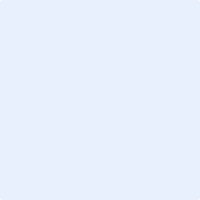 